UPAYA MENINGKATKAN PEMAHAMAN KONSEP DAN MATERI BILANGAN PECAHAN DENGAN BANTUAN ANIMASI KOMPUTERPADA KELAS VII SMP NEGERI 2 KECAMATAN SAMBIT PONOROGOSKRIPSIDiajukan kepada Fakultas Keguruan dan Ilmu PendidikanUniversitas Muhammadiyah Ponorogountuk Memenuhi Salah Satu Syarat Guna Memperoleh Gelar Sarjana Program Strata Satu (S-1)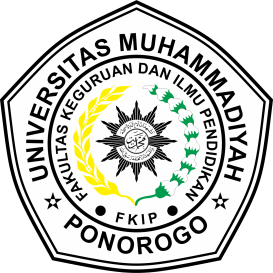 Oleh:FEBRY KURNIA DEWINIM. 09321197JURUSAN PENDIDIKAN MATEMATIKAFAKULTAS KEGURUAN DAN ILMU PENDIDIKANUNIVERSITAS MUHAMMADIYAH PONOROGO2013UPAYA MENINGKATKAN PEMAHAMAN KONSEP DAN MATERI BILANGAN PECAHAN DENGAN BANTUAN ANIMASI KOMPUTERPADA KELAS VII SMP NEGERI 2 KECAMATAN SAMBIT PONOROGOSKRIPSIDiajukan kepada Fakultas Keguruan dan Ilmu PendidikanUniversitas Muhammadiyah Ponorogountuk Memenuhi Salah Satu Syarat Guna Memperoleh Gelar Sarjana Program Strata Satu (S-1)Oleh:FEBRY KURNIA DEWINIM. 09321197JURUSAN PENDIDIKAN MATEMATIKAFAKULTAS KEGURUAN DAN ILMU PENDIDIKANUNIVERSITAS MUHAMMADIYAH PONOROGO2013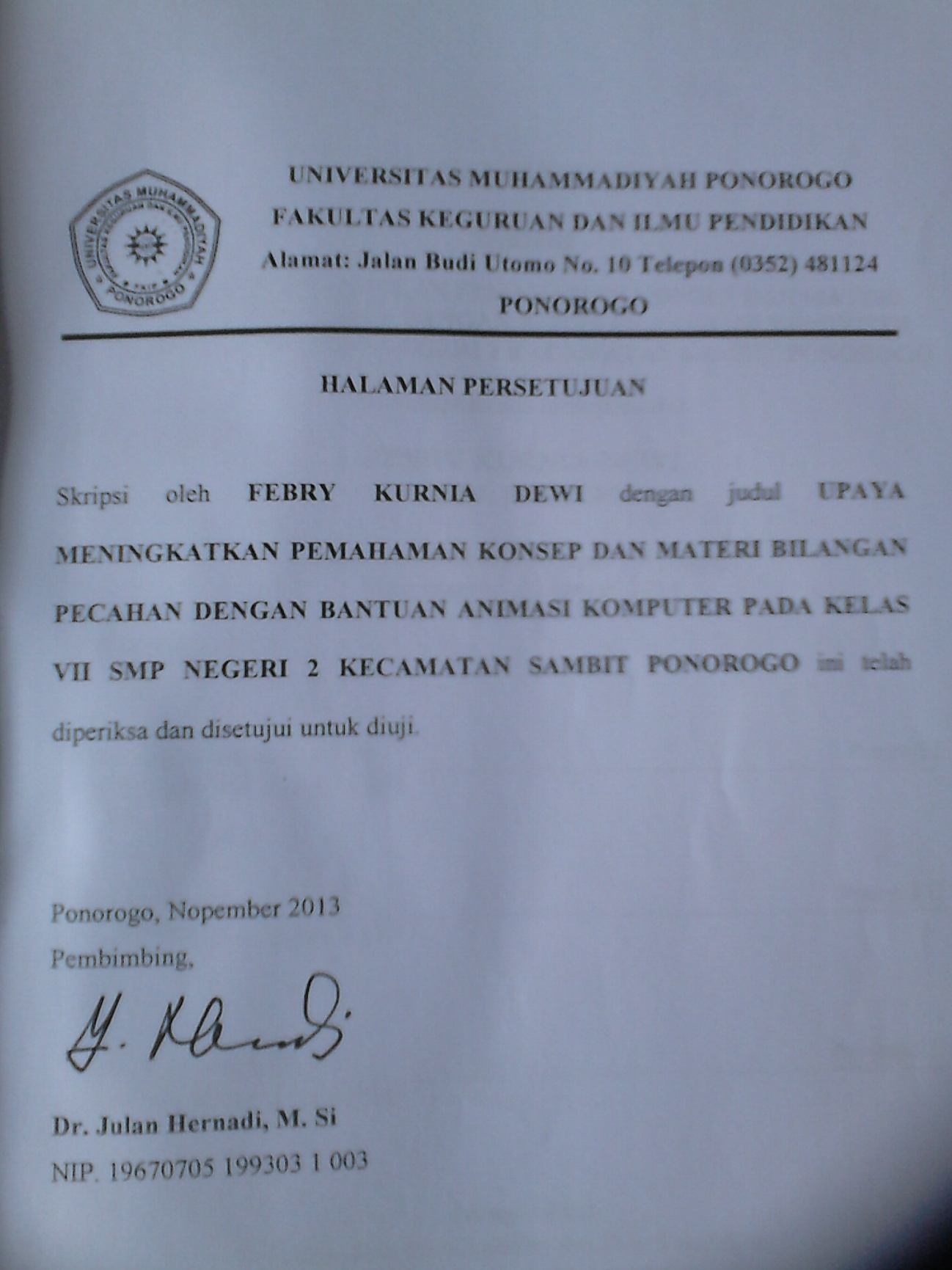 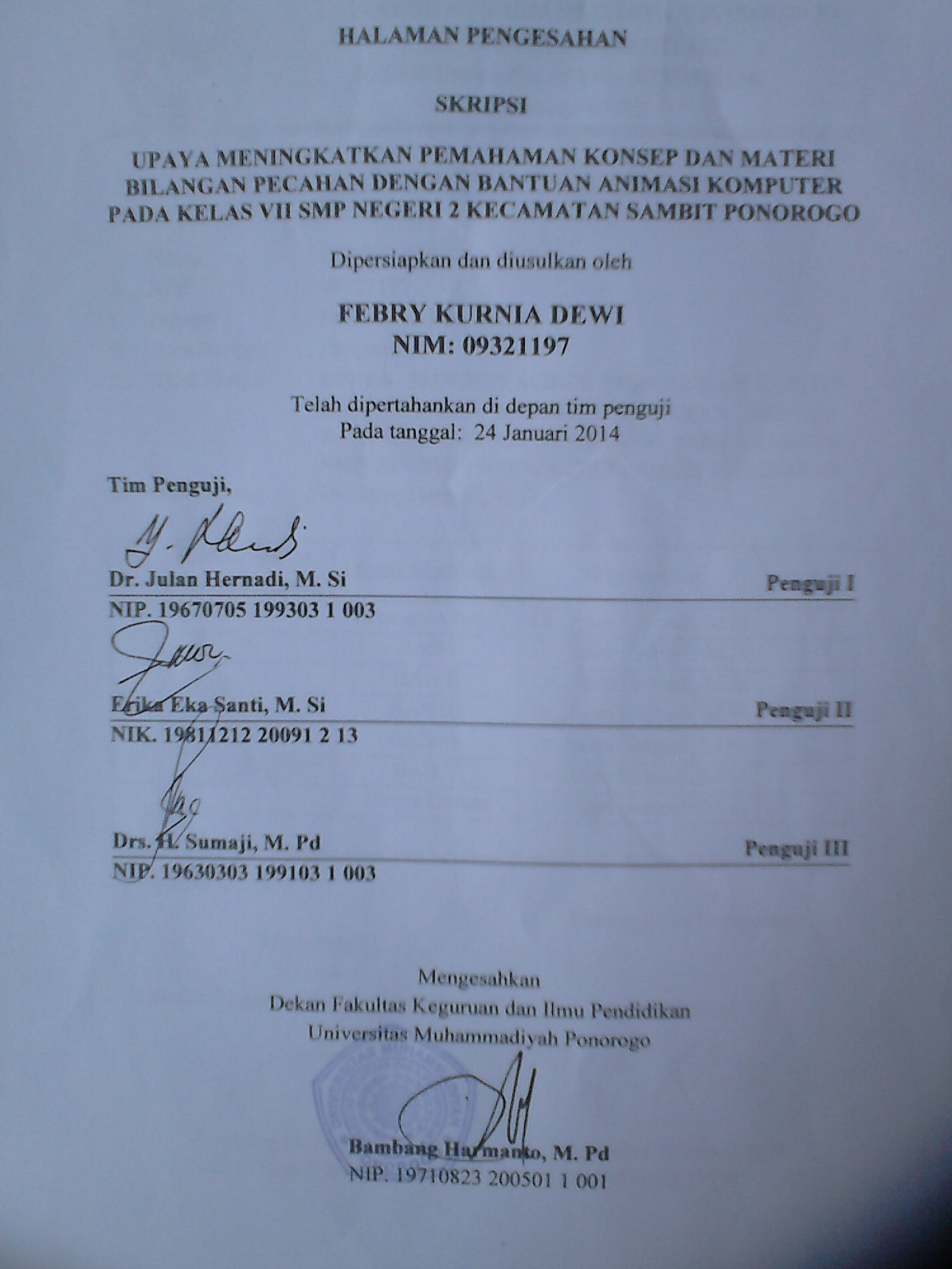 MOTTO“Experience is the best teacher”Pengalaman adalah guru terbaikHALAMAN PERSEMBAHANBismillaahirrohmaanirrohiimiDengan menyebut asma Allah yang Maha Pengasih lagi Maha PenyayangKarya ini kupersembahkan kepada:Ayah dan Bunda Terima kasih atas seluruh kasih, cinta, dan doa yang selalu mengiringi langkah kaki kecilkuAdik-adikku yang tersayang Ardy dan Reta Mas Da yang selalu menyemangatikudan kepada orang-orang tersayang yang berada di sampingkuaku menyayangimu SURAT PERNYATAANYang bertanda tangan di bawah ini:Nama	: Febry Kurnia DewiNIM	: 09321197Fakultas	: Keguruan dan Ilmu PendidikanJurusan	: Pendidikan MatematikaJudul Skripsi	: Upaya Meningkatkan Pemahaman Konsep dan Materi 		Bilangan Pecahan dengan Bantuan Animasi Komputer pada		Kelas VII SMP Negeri 2 Kecamatan Sambit Ponorogo	Menyatakan bahwa skripsi tersebut adalah hasil karya saya sendiri dan bukan hasil karya orang lain, baik sebagian maupun keseluruhan, kecuali dalam bentuk kutipan yang telah disebutkan sumbernya.	Apabila di kemudian hari terdapat klaim dari pihak lain, ini akan menjadi tanggung jawab saya.	Demikian surat pernyataan ini saya buat dengan sebenar-benarnya dan apabila pernyataan ini tidak benar, saya bersedia mendapatkan sanksi akademis.ABSTRAKDewi, Febry Kurnia. 2013. Upaya Meningkatkan Pemahaman Konsep dan Materi Bilangan Pecahan dengan Bantuan Animasi Komputer pada Kelas VII SMP Negeri 2 Kecamatan Sambit Ponorogo. Skripsi. Jurusan Pendidikan Matematika, Fakultas Keguruan dan Ilmu Pendidikan Universitas Muhammadiyah Ponorogo. Pembimbing: Dr. Julan Hernadi, M. Si.Kata Kunci:	animasi komputer, pemahaman konsep, pemahaman materi, hasil belajarPenelitian ini bertujuan untuk mengetahui apakah ada peningkatan pemahaman materi bilangan pecahan dengan bantuan animasi komputer pada kelas VII SMP Negeri 2 Kecamatan Sambit Ponorogo dan untuk mengetahui bagaimana respon atau sikap siswa terhadap pembelajaran dengan menggunakan bantuan animasi komputer.Penelitian ini menggunakan metode eksperimen. Eksperimen dilakukan untuk melihat peningkatan hasil belajar matematika setelah mendapat pembelajaran dengan bantuan animasi komputer pada materi pecahan. Pada pelaksanaan penelitian, kelas VII D mendapatkan dua kali pemberian animasi komputer sedangkan kelas VII C hanya mendapat satu kali pemberian animasi saja. Dengan masing-masing kelas terdiri dari 20 siswa.Hasil analisis berdasarkan hasil uji perbedaan rata-rata tersebut, terlihat bahwa nilai  hitung adalah , nilai ini lebih tinggi dari nilai  tabel yakni  sehingga  ditolak. Ini berarti bahwa untuk taraf signifikansi  rata-rata hasil belajar kelas eksperimen VII D lebih tinggi daripada kelas kontrol VII C. Kesimpulannya bahwa secara signifikansi rata-rata nilai siswa kelas eksperimen VII D setelah mendapat pembelajaran matematika dengan pemberian animasi komputer lebih tinggi daripada rata-rata nilai siswa kelas kontrol VII C. Dapat disimpulkan pula berdasarkan hasil analisis angket siswa bahwa sikap siswa kedua kelas terhadap pembelajaran dengan menggunakan animasi komputer menunjukkan sikap positif yakni sebesar .KATA PENGANTARPuji syukur saya panjatkan ke hadirat Allah swt., yang telah memberikan rahmat serta hidayah-Nya sehingga saya dapat menyelesaikan skripsi dengan judul ”Upaya Meningkatkan Pemahaman Konsep dan Materi Bilangan Pecahan dengan Bantuan Animasi Komputer pada Kelas VII SMP Negeri 2 Kecamatan Sambit Ponorogo” sebagai syarat memperoleh gelar sarjana Program Strata Satu (S-1) Kependidikan pada Fakultas Keguruan dan Ilmu Pendidikan Universitas Muhammadiyah Ponorgo Jurusan Pendidikan Matematika.Dalam penulisan skripsi ini tentu tidak lepas dari berbagai bimbingan, arahan, dan bantuan dari berbagai pihak. Saya sampaikan terima kasih yang begitu dalam, di antaranya kepada:Drs. H. Sulton, M. Si selaku Rektor Universitas Muhammadiyah Ponorogo.Bambang Harmanto, M. Pd selaku Dekan Fakultas Keguruan dan Ilmu Pendidikan Universitas Muhammadiyah Ponorogo.Dr. Julan Hernadi, M. Si selaku Ketua Jurusan Pendidikan Matematika Fakultas Keguruan dan Ilmu Pendidikan Universitas Muhammadiyah Ponorogo sekaligus dosen pembimbing skripsi yang telah banyak meluangkan waktunya.Bapak dan Ibu Dosen Fakultas Keguruan dan Ilmu Pendidikan Universitas Muhammadiyah Ponorogo beserta staf dan karyawan-karyawati.Drs. Agus Setijoadi selaku Kepala SMP Negeri 2 Kecamatan Sambit Ponorogo yang telah memberikan izin kepada saya  untuk mengadakan penelitian.Sri Mukartini Rukmi, S. Pd selaku guru matematika SMP Negeri 2 Kecamatan Sambit sekaligus observer dalam penelitian ini dan seluruh warga SMP Negeri 2 Kecamatan Sambit Ponorogo.Bapak Suprapto (ayah) dan Ibu Riningsih (bunda) yang saya hormati, terima kasih atas seluruh kasih dan doa yang senantiasa mengiringi langkah ini.Wahyu Ardy Saputra dan Mareta Cyntia Putri (adik) yang saya sayangi.Muhammad Nur Freda yang senantiasa memberikan dorongan dan doanya.Teman-teman dan seluruh pihak yang telah membantu saya dalam menyelesaikan skripsi ini.Demikian skripsi yang telah terselesaikan, tentu masih banyak kekurangan. Oleh karena itu, saran dan kritik yang membangun sangat diharapkan untuk lebih baik.Akhirnya, semoga skripsi ini dapat bermanfaat bagi penulis khususnya dan bagi pembaca pada umumnya.DAFTAR ISIHALAMAN JUDUL LUAR  		iHALAMAN JUDUL DALAM  		iiLOGO  		iiiHALAMAN PERSETUJUAN  		ivHALAMAN PENGESAHAN  		vMOTTO  		viHALAMAN PERSEMBAHAN  		viiSURAT PERNYATAAN  		viiiABSTRAK  		ixKATA PENGANTAR  		xDAFTAR ISI  		xiiDAFTAR TABEL  		xviDAFTAR GAMBAR  		xixDAFTAR DIAGRAM  		xxDAFTAR LAMPIRAN  		xxiBAB I 	PENDAHULUAN  		1Latar Belakang Masalah  		1Rumusan Masalah  		3Tujuan Penelitian  		3Batasan Masalah  		4Manfaat Penelitian  		4Identifikasi Masalah  		5Definisi Istilah  		5BAB II	KAJIAN PUSTAKA  		7Media Animasi Komputer  		7Pembelajaran dengan Menggunakan Animasi Komputer  		10Pemelajaran Konvensional  		11Bilangan Pecahan  		12Hipotesis  		14BAB III	METODE PENELITIAN  		15Metode Penelitian  		15Populasi dan Sampel  		15Media Pembelajaran  		17Animasi Komputer  		17Lembar Kerja Siswa  		17Soal Kuis  		17Instrumen Penelitian  		18Instrumen Tes  		18Validitas  		18Reliabilitas  		20Indeks Kesukaran  		21Daya Pembeda  		23Daftar Analisis Hasil Uji Coba Instrumen  		25Instrumen Non Tes  		26Lembar Observasi  		26Lembar Angket Siswa  		26Prosedur Penelitian  		27Tahap Persiapan Penelitian  		28Tahap Pelaksanaan Penlitian  		28Tahap Analisis Data  		28Tahap Penulisan Laporan  		29Teknik Analisis Data  		29Analisis Data Kuantitatif  		29Analisis Data Pretes  		29Uji Normalitas  		29Uji Statistik Mann Whitney  		30Uji Homogenitas Varians  		30Uji Perbedaan Rata-rata  		30Analisis Data Peningkatan Pemahaman Materi  		31Uji Normalitas  		32Uji Statistik Mann Whitney  		32Uji Homogenitas Varians  		33Uji Perbedaan Rata-rata  		33Analisis Data Kualitas Tingkat Pemahaman Materi 		34Analisis Data Kualitatif  		34Analisis Data Hasil Observasi  		34Analisis Hasil Angket Siswa  		35BAB IV	HASIL PENELITIAN DAN PEMBAHASAN  		37Hasil Penelitian  		39Analisis Data Kuantitatif  		39Analisis Data Pretes  		39Uji Normalitas Data Pretes 		41Uji Homogenitas Data Pretes 		42Uji Perbedaan Rata-rata Kedua Kelas 		43Analisis Data Postes  		44Uji Normalitas Data Postes  		46Uji Homogenitas Data Postes  		47Uji Perbedaan Rata-rata Kedua Kelas 		48Analisis Indeks Gain  		49Uji Normalitas Data Indeks Gain  		51Uji Homogenitas Data Indeks Gain   		52Uji Perbedaan Rata-rata Indeks Gain 		53Analisis Data Kualitatif  		55Analisis Data Lembar Observasi  		55Analisis Data Angket   		57Sikap Siswa terhadap Pembelajaran MenggunakanAnimasi Komputer  		60Pembahasan  		61Hasil Belajar Siswa  		61Sikap Siswa terhadap Pembelajaran MenggunakanAnimasi Komputer  		62BAB V	PENUTUP  		63Kesimpulan  		63Saran  		63DAFTAR PUSTAKA  		65LAMPIRAN  		67DAFTAR TABELTabel 3.1	Rancangan Penelitian Kelas Eksperimen dan Kelas Kontrol		16Tabel 3.2	Kriteria Validitas  		19Tabel 3.3	Validitas Tiap Butir Soal  		20Tabel 3.4	Kriteria Reliabilitas  		21Tabel 3.5 	Kriteria Indeks Kesukaran  		22Tabel 3.6 	Indeks Kesukaran Tiap Butir Soal  		23Tabel 3.7	Kriteria Daya Pembeda  		24Tabel 3.8	Daya Pembeda Tiap Butir Soal  		24Tabel 3.9	Rekapitulasi Analisis Instrumen  		25Tabel 3.10	Bobot Pernyataan pada Skala Likert  		27Tabel 3.11	Kriteria Indeks Gain  		34Tabel 3.12	Interpretasi Perhitungan Persentase Angket  		36Tabel 4.1	Pelaksanaan Penelitian Kelas Eksperimen dan Kelas Kontrol		38	Tabel 4.2	Statistik Deskripsi Data Pretes  		40Tabel 4.3	Hasil Uji Normalitas Data Pretes		41Tabel 4.4	Hasil Uji Homogenitas Data Pretes  		42Tabel 4.5	Hasil Uji Perbedaan Rata-rata Kedua Kelas  		44Tabel 4.6	Statistik Deskripsi Data Postes 		45Tabel 4.7	Hasil Uji Normalitas Data Postes  		47Tabel 4.8	Hasil Uji Homogenitas Data Postes  		48Tabel 4.9	Hasil Uji Perbedaan Rata-rata Data Postes  		49Tabel 4.10	Statistik Deskripsi Data Indeks Gain  		50Tabel 4.11	Hasil Uji Coba Indeks Gain  		52Tabel 4.12	Hasil Uji Homogenitas Indeks Gain  		53Tabel 4.13	Hasil Uji Perbedaan Rata-rata Data Indeks Gain  		54Tabel 4.14	Hasil Observasi Kegiatan Guru  		55Tabel 4.15	Hasil Observasi Kegiatan Siswa  		57Tabel 4.16	Hasil Pengisian Angket Siswa  		59Tabel 4.17	Sikap Siswa terhadap Pembelajaran Menggunakan Animasi	Komputer  		61DAFTAR GAMBARGambar 2.1	Animasi Mengenai Makna Pecahan Bagian 1  		8Gambar 2.2	Animasi Mengenai Operasi Hitung Pecahan Bagian 	Penjumlahan  		12DAFTAR DIAGRAMDiagram 4.1 	Data Pretes Kelas Eksperimen dan Kelas Kontrol  		39Diagram 4.2	Data Postes Kelas Eksperimen dan Kelas Kontrol  		45Diagram 4.3	Data Indeks Gain Kelas Eksperimen dan Kelas Kontrol  		50DAFTAR LAMPIRANLAMPIRAN 1	INSTRUMEN PEMBELAJARAN  		67	LAMPIRAN 1.1	Silabus Pembelajaran  		67	LAMPIRAN 1.2	RPP Kelas Eksperimen  		70	LAMPIRAN 1.3	RPP Kelas Kontrol  		92	LAMPIRAN 1.4	Lembar Kerja Siswa (LKS)  		113	LAMPIRAN 1.5	Lembar Kuis  		116	LAMPIRAN 1.6	Data Nama Siswa Kelas Eksperimen  		119		LAMPIRAN 1.7	Data Nama Siswa Kelas Kontrol  		120LAMPIRAN 2	INSTRUMEN PENELITIAN  		121LAMPIRAN 2.1	Kisi-kisi Soal Pretes dan Postes  		121LAMPIRAN 2.2	Soal Pretes dan Postes  		123LAMPIRAN 2.3	Pembahasan Soal Pretes dan Postes  		125LAMPIRAN 2.4	Lembar Observasi Kegiatan Guru 		128LAMPIRAN 2.5	Lembar Observasi Kegiatan Siswa  		129LAMPIRAN 2.6	Lembar Angket Sikap Siswa  		130LAMPIRAN 3	ANALISIS INSTRUMEN PENELITIAN  		131LAMPIRAN 3.1	Hasil Uji Coba Instrumen  		131LAMPIRAN 3.2	Analisis Hasil Uji Coba Instrumen  		132LAMPIRAN 3.3	Hasil Pretes dan Postes Kelas Eksperimen VII D 		136LAMPIRAN 3.4	Hasil Pretes dan Postes Kelas Kontrol VII C 		137LAMPIRAN 3.5	Hasil Uji Statistik Data Pretes Kedua Kelas 		138LAMPIRAN 3.6	Hasil Uji Statistik Data Postes Kedua Kelas		140LAMPIRAN 3.7	Hasil Uji Statistik Data Indeks Gain Kedua Kelas		142 LAMPIRAN 3.8	Hasil Observasi Kegiatan Guru  		144LAMPIRAN 3.9	Hasil Observasi Kegiatan Siswa  		145LAMPIRAN 4	LAIN-LAIN  		146LAMPIRAN 4.1	Surat Keterangan Penelitian   		146LAMPIRAN 4.2	Foto-foto Kegiatan Penelitian  		147Ponorogo, Nopember 2013Yang menyatakan,Febry Kurnia DewiPonorogo, Nopember 2013PenulisFebry Kurnia Dewi